 Newsletter  June 2022              Email: vermeilleint@outlook.com   		               Website: www.vermeille-internationale.com	     EN/FRVersion – version française en bas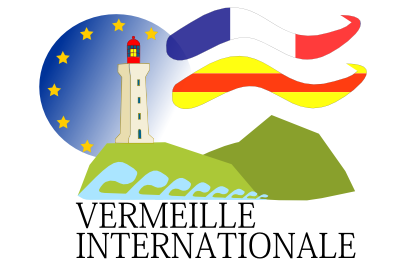 First of all I should thank you for your donations this month to help the people of Ukraine. I wrote in the last newsletter that all donations in May would support hospitals in Lviv which are receiving ill and wounded patients from all over Ukraine. I will let you know when the total is known, early next month.  Further to that we have been extending our contacts with Ukrainian refugees located here on the Cote Vermeille. We are talking with groups in Port Vendres and in St Genis. If you know of refugees located in other local towns, please let us know.  Linda put out a request for summer clothing for women and children. Thanks for your response. Your donations will be passed on this week. We have also responded to requests for nappies, washing powder, fruit juice and toys.Covid is not quite over. Several members have had it recently. If you need a 4th dose you can make an appointment at your pharmacy.It is so refreshing to meet you all now that Association activities have been resumed.  In May we organised a walk in the nature reserve in St Nazaire. Highlights included wonderful views of male and female marsh harriers displaying over their nest sites in the reedbeds, a wonderful display of several hundred green-winged orchids and bee orchids, and the surprise appearance of two glossy ibis wading elegantly in the salt pools among other waders. This reserve is always worth a visit.The Last Wednesday Apero was hosted by Susanne O’Reilly and Mattieu in their summer house tucked away in the vines beneath Fort Béar. Their terrace was largely protected from the gale force winds and over 30 members enjoyed a very pleasant event. Many thanks to Susanne and Mattieu, and their children for allowing us to meet up. 0ver 350€ was added to our funds.Congratulations to Barbara Tomlinson on her successful exhibition in the Gallery last month, and it was also super to see the Port Vendres tapestries on display for a week. Let’s hope a permanent location can be found for this impressive work, to which many of our members contributed.In June there are two more activities outdoors, a wine tasting with food on the 8th, and the annual Summer Picnic at Refuge Madeloc on the 29th. Do come along. Details are below.The VI Committee meets on the 9th June. A major item on the agenda will be the VI Art Exhibition from 3rd to 10th October. This will include paintings and drawings, sculpture, photography and crafts. It is a chance for you to exhibit your work. Let us know if you are thinking of taking part. Full details will be sent out before the Summer.This will be the last newsletter for a while. We usually take a break over July and August, though you can always contact us of course. The next newsletter will appear in your inbox on 1 September. Have a good Summer. Meanwhile here are the details of what else is happening in June.OTHER EVENTS IN JUNEWednesday 8th 18h00 V.I. Wine-tasting event with nibbles at Mas Cristine, Argeles. 12€ per person + 10% off purchases.  25 places available.  Please let me know by Saturday if you would like to participate.Wednesday 29th V.I. Summer picnic at Refuge Madeloc. 12h00 Aperos, followed by plancha and grill. Please bring some meat/fish/vegetables for the barbecue and a dish to share for the table. We will provide the drinks, bread and green salad. Please let me know if you would like to attend. We will send out more information later this month.Vauban Cinema, Port-Vendres. There are lots of films in VO this month:Friday 3rd 18h30 The Duke; Saturday 4th 18h30 Nitram and 20h30 Doctor Strange (with Benedict Cumberbatch); Thursday 9th 21h00 Crimes of the Future (Horror/Sci-fi); Tuesday 14th 21h00 Top Gun: Maverick; Thursday 16th 21h00 Competencia Oficial (Spanish).Friday 3rd 18h30 La Maison des Mots « Facing the hills of Rwanda” a storytelling performance in English by Ignace Fabiani. Reservation necessary at lesmotslemotion@gmail.com or 0607900389Friday 3rd 18h30 Inauguration and vernissage of the exhibition “Cap a Cap” by Christine Anterrieu at the Pavillon des Arts in Port-Vendres. Christine invites us on a voyage with her fish from Cap Vert to Cap Béar.Saturday 4th Fete de L’Anchois in Collioure. Market, regatta, human pyramids, Catalan singing etc. See Collioure website for more detailsThursday 9th and Friday 10th 10h30-12h30 and 14h30- 19h00 Come and meet the Orange advisers to find out about the arrival of high fibre in Port-Vendres.11th and 12th Vignes en fleur in Collioure. Portes ouvertes and events throughout the weekend.  See Collioure tourist office for more details11th June until 2nd October Musée d’Art Moderne in Collioure Babel des Arts, Collioure 1905-1945. Conferences, exhibitions, events etc13th 18h00 Collioure Mediatheque “Margaret Macdonald Mackintosh: the unsung artist” dramatized reading and a conference with images of her work by Clara and Paul Silber, opening a new perspective on the Mackintosh couple. In French and very well worth attending!17th and 18th Swim Run with 1000 competitors. Interesting to watch (perhaps too late to register to take part!) Different starts along the Cote Vermeille.19th Antique Sunday in Collioure21st Fete de la Musique Lots of events going on throughout the region. See www.66agendaculturel.fr for more information or PO Life23rd Feast of Saint Jean (see local tourist offices for more information)25th 19h30 Montesquieu des Alberes Salle Jean Thubert Concert « Autour d’un café » by Chorale Internationale des Alberes. Entry 5€Date for your diary: Friday 1st July 15h00 opening of the new Charles Rennie Mackintosh Interpretation Centre on the Place Castellane, next to the Vauban Cinema. There will be an inauguration in September.Stay safe, DavidVersion francaiseJe tiens tout d'abord à vous remercier pour les dons que vous avez faits ce mois-ci pour aider le peuple ukrainien. J'ai écrit dans le dernier bulletin d'information que tous les dons du mois de mai serviraient à soutenir les hôpitaux de Lviv qui reçoivent des patients malades et blessés de toute l'Ukraine. Je vous tiendrai au courant lorsque le total sera connu, au début du mois prochain.  Par ailleurs, nous avons étendu nos contacts avec les réfugiés ukrainiens sur la Côte Vermeille. Nous discutons avec des groupes à Port Vendres et à St Genis. Si vous connaissez des réfugiés situés dans d'autres villes locales, merci de nous le faire savoir.  Linda a lancé une demande de vêtements d'été pour femmes et enfants. Merci de votre réponse. Vos dons seront transmis cette semaine. Nous avons également répondu à des demandes de couches, de lessive, de jus de fruits et de jouets.Le covid n'est pas tout à fait terminé. Plusieurs membres l'ont eu récemment. Si vous avez besoin d'une quatrième dose, vous pouvez prendre rendez-vous à votre pharmacie.C'est tellement rafraîchissant de vous rencontrer tous maintenant que les activités de l'Association ont repris.  En mai, nous avons organisé une promenade dans la réserve naturelle de St Nazaire. Parmi les points forts de cette promenade, nous avons pu admirer des busards des roseaux mâles et femelles en train de survoler leurs sites de nidification dans les roselières, une magnifique exposition de plusieurs centaines d'orchidées à ailes vertes et d'orchidées abeilles, et l'apparition surprise de deux ibis glossy pataugeant élégamment dans les bassins salés parmi d'autres échassiers. Cette réserve mérite toujours une visite.L'apéro du dernier mercredi a été organisé par Susanne O'Reilly et Mattieu dans leur maison d'été nichée dans les vignes sous le Fort Béar. Leur terrasse était largement protégée des vents violents et plus de 30 membres ont profité d'un événement très agréable. Un grand merci à Susanne et Mattieu, ainsi qu'à leurs enfants pour nous avoir permis de nous retrouver. Plus de 350€ ont été ajoutés à nos fonds.Félicitations à Barbara Tomlinson pour son exposition réussie dans la galerie le mois dernier, et c'était aussi super de voir les tapisseries de Port Vendres exposées pendant une semaine. Espérons qu'un emplacement permanent pourra être trouvé pour ce travail impressionnant, auquel beaucoup de nos membres ont contribué.En juin, il y a encore deux activités en plein air, une dégustation de vins avec repas le 8, et le pique-nique d'été annuel au Refuge Madeloc le 29. Venez nombreux. Les détails sont ci-dessous.Le Comité VI se réunit le 9 juin. L'un des principaux points à l'ordre du jour sera l'exposition d'art du 3 au 10 octobre. Cette exposition comprendra des peintures et des dessins, des sculptures, des photographies et des objets artisanaux. C'est l'occasion pour vous d'exposer vos œuvres. Faites-nous savoir si vous envisagez d'y participer. Tous les détails seront envoyés avant l'été.Ce sera le dernier bulletin d'information pour un certain temps. Nous faisons généralement une pause en juillet et août, mais vous pouvez toujours nous contacter, bien sûr. La prochaine newsletter apparaîtra dans votre boîte de réception le 1er septembre. Passez un bon été. En attendant, voici les détails de ce qui se passe en juin.AUTRES ÉVÉNEMENTS EN JUINMercredi 8 18h00 V.I. Dégustation de vins avec grignotage au Mas Cristine, Argeles. 12€ par personne + 10% de réduction sur les achats.  25 places disponibles.  Merci de me faire savoir d'ici samedi si vous souhaitez participer.Mercredi 29 V.I. Pique-nique d'été au Refuge Madeloc. 12h00 Apéros, suivis de la plancha et du grill. Merci d'apporter de la viande/poisson/légumes pour le barbecue et un plat à partager pour la table. Nous fournirons les boissons, le pain et la salade verte. Veuillez me faire savoir si vous souhaitez participer. Nous vous enverrons plus d'informations dans le courant du mois.Cinéma Vauban, Port-Vendres. Il y a beaucoup de films en VO ce mois-ci :Vendredi 3 18h30 The Duke ; Samedi 4 18h30 Nitram et 20h30 Doctor Strange (avec Benedict Cumberbatch) ; Jeudi 9 21h00 Crimes of the Future (Horreur/Sci-fi) ; Mardi 14 21h00 Top Gun : Maverick ; jeudi 16 21h00 Competencia Oficial (espagnol).Vendredi 3 18h30 La Maison des Mots " Facing the hills of Rwanda " un spectacle de contes en anglais par Ignace Fabiani. Réservation nécessaire auprès de lesmotslemotion@gmail.com ou 0607900389.Vendredi 3 18h30 Inauguration et vernissage de l'exposition "Cap a Cap" de Christine Anterrieu au Pavillon des Arts de Port-Vendres. Christine nous invite à un voyage avec ses poissons du Cap Vert au Cap Béar.Samedi 4 Fete de L'Anchois à Collioure. Marché, régates, pyramides humaines, chants catalans, etc. Voir le site de Collioure pour plus de détailsJeudi 9 et vendredi 10 10h30-12h30 et 14h30- 19h00 Venez rencontrer les conseillers d'Orange pour vous informer sur l'arrivée de la fibre haute à Port-Vendres.11 et 12 Vignes en fleur à Collioure. Portes ouvertes et animations tout au long du week-end.  Voir l'office de tourisme de Collioure pour plus de détails11 juin au 2 octobre Musée d'Art Moderne de Collioure Babel des Arts, Collioure 1905-1945. Conférences, expositions, manifestations, etc.13 18h00 Médiathèque de Collioure "Margaret Macdonald Mackintosh : l'artiste méconnue" lecture théâtralisée et conférence avec des images de son œuvre par Clara et Paul Silber, ouvrant une nouvelle perspective sur le couple Mackintosh. En français et qui vaut vraiment la peine d'y assister !17 et 18 : Course de natation avec 1000 concurrents. Intéressant à regarder (peut-être trop tard pour s'inscrire pour participer !) Différents départs le long de la Côte Vermeille.19 Dimanche des antiquaires à Collioure21ème Fête de la Musique Beaucoup d'événements se déroulent dans la région. Voir www.66agendaculturel.fr pour plus d'informations ou PO Life23 Fête de la Saint Jean (voir les offices de tourisme locaux pour plus d'informations)25 19h30 Montesquieu des Alberes Salle Jean Thubert Concert " Autour d'un café " par la Chorale Internationale des Alberes. Entrée 5€.Date à noter dans votre agenda : Vendredi 1er juillet 15h00 ouverture du nouveau centre d'interprétation Charles Rennie Mackintosh sur la place Castellane, à côté du cinéma Vauban. Il y aura une inauguration en septembre.Restez en sécurité, David